Bark OwlsSupplies:BarkAcornsTwigsPumpkin seedsTacky craft glue or hot glueDirections: Collect bark, acorns, twigs, and seeds on a nature hunt with the kids. Be sure to collect all items from the forest floor.Gently chip and break the bark into the shapes of an owlInvite the kids to glue 2 acorn caps to the bark to create the eyes for their owls Glue a seed under the eyes to make a beak for the owls Glue the owl to a leafy branch and display! 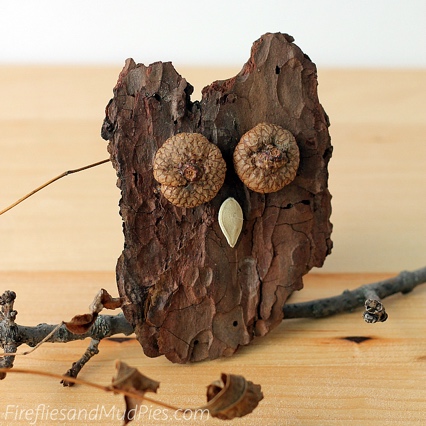 